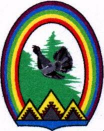 ДУМА ГОРОДА РАДУЖНЫЙХанты-Мансийского автономного округа – Югры РЕШЕНИЕот 27 февраля 2020 года	         № 530О внесении изменений в решение Думы города от 27.05.2008 № 468 «О Регламенте Думы города Радужный»	В целях приведения правовых актов Думы города в соответствие с  действующим законодательством Российской Федерации, Дума города решила: 	1. Внести в приложение к решению Думы города от 27.05.2008 № 468 «О Регламенте Думы города Радужный» следующие изменения:1.1. Статью 21 дополнить частями  2.1, 2.2 следующего содержания:«2.1. Граждане посещают открытые заседания Думы города на основании их письменного заявления, поданного на имя председателя Думы города, не позднее, чем за один день до даты заседания, установленной постановлением председателя Думы города. В заявлении гражданина указывается его фамилия, имя, отчество, место жительства, при обсуждении каких вопросов он желает присутствовать.2.2. Граждане, подавшие заявления в порядке, установленном настоящей статьей, допускаются на заседания Думы по предъявлению документа, удостоверяющего их личность.На заседание Думы не допускаются граждане, находящиеся в состоянии алкогольного, наркотического или иного опьянения.».1.2. В части 1 статьи 49 после слов «прокурором города» дополнить словами «, счетной палатой города,».2. Настоящее решение вступает в силу после его официального опубликования.3. Опубликовать настоящее решение в газете «Новости Радужного. Официальная среда».Председатель Думы города                                 Временно исполняющий                                                                                               полномочия главы города____________ Г.П. Борщёв                                     _________  Ю.П. Анохин